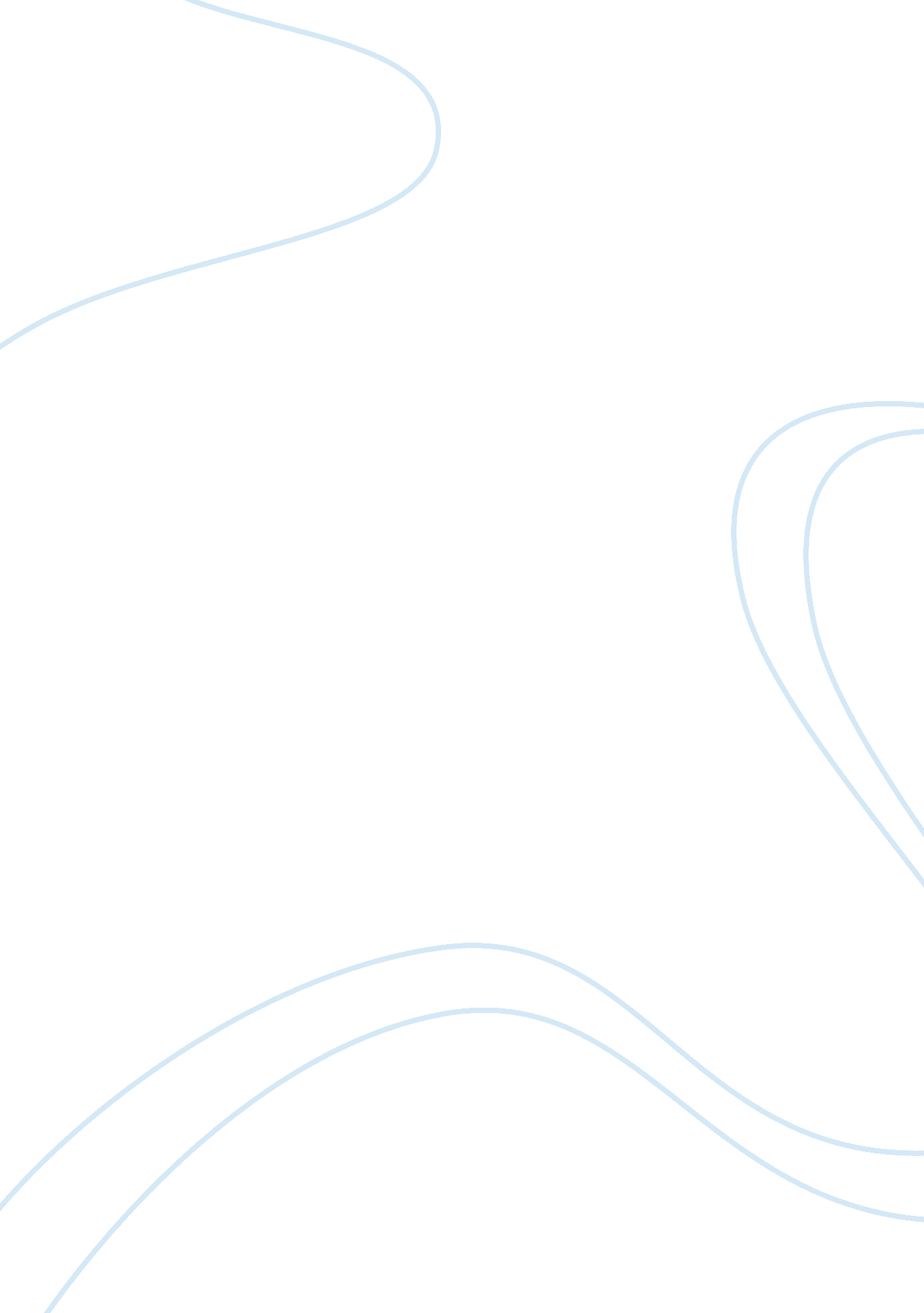 Determining the sample design education essayProfession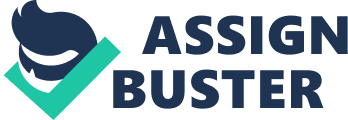 This chapter has every bit chief purpose to look into on the attitude and perceptual experience of pupils about a calling in the touristry industry. This chapter will clarify all the procedure for research used in this survey, it be from job definition phase to the aggregation of informations phase. As the research method is inflowing on the findings of a research, there is the demand to carefully do usage of the proper procedure. Research Procedure There has been tremendous assortment of attacks to research. They all suggest that non all research undertakings follow exactly the same sequence of processs. Specifically to this paper, the stairss to utilize are adopted from C. R Kothari ( 2004 ) published book 'Research Methodology: Methods and Techniques ' for its simpleness. Below are the stairss: Explicating the research job Extensive literature reappraisal Fixing the research design Determining the sample design Roll uping the information Execution of the undertaking Analysis of informations Preparation of study 3. 1 Problem Formulation Why is it that despite shiping on a touristry instruction trek, touristry pupils incorporating the industry for a calling is one of the chief challenges confronting the sector? The point is why they commit themselves to the plan from the beginning till the terminal, to eventually choosing out of a touristry calling. So this paper aims at supplying a better apprehension of the different factors that may act upon their attitude about such a calling. 3. 1. 1 Research Aims To catch a sight about whether touristry pupils of University of Mauritius will be be aftering to foster their callings in theTourism Industryafter a 3 A? class in Tourism, Leisure and Recreation Management Assess the variables impacting pupils ' pick to incorporate the industry Analyze differences in the sentiment of two different groups of undergraduate pupils ; experienced pupils v/s not experient pupils Identify how touristry undergraduate of the University of Mauritius perceive the Tourism Industry as an employer 3. 1. 2 Research Questions What is the influence of pupil 's sensed nature of work in the touristry industry on their attitude and perceptual experience towards a touristry calling? How does pupil 's perceptual experience of societal position in the touristry industry act upon their attitude and perceptual experience towards a touristry calling? How does pupil 's perceptual experience of publicity chances in the touristry industry act upon their attitude and perceptual experience towards a touristry calling? How does pupil 's perceptual experience of wage and benefits in the touristry industry act upon their attitude and perceptual experience towards a touristry calling? How does pupil 's perceptual experience of physical working status in the touristry industry act upon their attitude and perceptual experience towards a touristry calling? 3. 1. 3 Research Hypotheses Hypothesis testing is concerned with the job of finding whether or non, a statement about the chance distribution of informations, is consistent with the available sample grounds. For the intent of this survey, hypotheses have been developed following the premise of them being the most important determiners for pupils ' perceptual experience towards the touristry industry. A conceptual model is proposed to diagrammatically show the hypotheses. Hypothesis One: Nature of work and pupils ' attitude and perceptual experience towards a calling in the touristry industry. Nature of work has proved to be a major determiner in pupils ' attitude harmonizing to old research. Low wage rate and unsociable working hours has been lending to nature of work being as important. Harmonizing to Parsons & A ; Care ( 1991 ) , those two component may negatively impact occupation satisfaction and motive of undergraduates, forcing them out of the industry. Following that review the undermentioned statement for the survey is deduced: H0 There is no important relationship between nature of work and pupils ' attitude and perceptual experience towards a calling in the touristry industry. H1 There is important negative relationship between nature of work and pupils ' attitude and perceptual experience towards a calling in the touristry industry. Hypothesis Two: Social position and pupils ' attitude and perceptual experience towards a calling in the touristry industry. Social position is defined as the award and prestigiousness attached to one 's place in a society from a sociological or anthropology point of position ( one 's societal place ) . There are two ways how one can gain their societal position. One can have it through his ain accomplishment which is termed as accomplishment position or one can have it by their inherited place which is called ascribed position. The society stratification system is the system which determines the societal position of persons within a society. It has been found that societal position is associated with peculiar businesss within a broad society and this derived from a assortment of occupational factors such as the socially constructed value attributed to the accomplishments present in the business and the place in the labor market occupied by the type of work force and the nature of the work itself ( Watson, 1995, p. 202 ) . Status is considered of import for an employee being satisfied with his occupation and it is considered of import among forces ( Chellen & A ; Nunkoo, 2010 ) . This could along impact on employees ' committedness to their work. Tourism occupations have instead have low position. It has been considered non suited for adult female and inferior as compared to other sectors for males ( Chellen & A ; Nunkoo, 2010 ) . Such critics have led to a negative perceptual experience of the sector by possible recruits therefore making that challenge presently confronting the industry. Out of this, it has been assumed that societal position weighs rather heavy at act uponing pupils where the undermentioned statements are set: H0 There is no important relationship between societal position and pupils ' attitude and perceptual experience towards a calling in the touristry industry. H2 There is important relationship between societal position and pupils ' attitude and perceptual experience towards a calling in the touristry industry. Hypothesis Three: Physical Working Condition and pupils ' attitude and perceptual experience towards a calling in the touristry industry. The on the job status is here concentrating on the workingenvironment, the comfortss, noise degree and grade of safety or danger involved while set abouting a touristry occupation. In several surveies, physical working status scored a grade below demand in the trial for internal consistence and dependability under Cronbach 's alpha. But still, Kusluvan and Kusluvan ( 2000 ) in his determiners to prove for attitude of pupils include working status and it has proved to burden well. Included in most surveies, hunts have found that it contributes negatively to the image of the industry. Cloakroom, bathrooms and eating halls of workers are more likely negatively rated. Following this, it has been assumed that working status is a possible factor act uponing pupil attitudes, therefore the undermentioned statements: H0 There is no important relationship between physical working status and pupils ' attitude and perceptual experience towards a calling in the touristry industry. H3 There is important relationship between physical status and pupils ' attitude and perceptual experience towards a calling in the touristry industry. Hypothesis Four: Wage and benefits, and pupils ' attitude and perceptual experience towards a calling in the touristry industry. By and large talking, people look for a occupation to acquire a wage at the terminal of the twenty-four hours. For touristry endeavors, pay demand to be devised in the proper construction so that it worth the attempt put in a occupation. Fringe benefits are progressively deriving importance towards today employees. A combination of the two in a proper designed construction should ease attractive force and keeping of possible recruits for the touristry industry. A proper wages system will heighten the motive of workers already working, therefore impacting on the quality of service bringing. The employee needs on his side to set the needed attempt and utilize the proper accomplishments to cover with the occupation reflecting the wage degree. Harmonizing to Tank ( 1990 ) people by and large leave constitutions because of dissatisfaction with salary mobbing from equals or higher-ups, dissension with human resources direction policies ( Chellen & A ; Nunkoo, 2010 ) . Following the above, it can be assumed that wage and benefits are cardinal determiners on pupils ' attitude for a touristry calling, therefore the statements proposed below: H0 There is no important relationship between wage and benefits, and pupils ' attitude and perceptual experience towards a calling in the touristry industry. H3 There is important relationship between wage and benefits, and pupil 's attitude and perceptual experience towards a calling in the touristry industry Hypothesis Five: Promotion and pupils ' attitude and perceptual experience towards a calling in the touristry industry. For the coevals Y, turning in an endeavor is of import. Opportunities for growing are the characteristic people looking for while seeking a occupation in the current employment state of affairs and the ground behind are largely increased wage and other personal aims. Generation Y alumnuss are really ambitious and they want to mount up the direction ladder fast, that is why they are loath to come in endeavors offering small publicity chances. In conditions where publicity is unjust, they tend to travel to other sectors where it is instead based on virtue, which enhance their satisfaction as a worker. Therefore, consequently, publicity chances are assumed to be of import for determining student attitude and the statements that follow: H0 There is no important relationship between publicity chances and pupils ' attitude and perceptual experience towards a calling in the touristry industry. H4 There is important relationship between publicity chances and pupils ' attitude and perceptual experience towards a calling in the touristry industry. Social Status Nature of Work H2 H1 Students ' attitude and perceptual experience of a touristry calling Promotion Opportunities Physical Working Condition H3 H4 H5 Pay and Benefits Figure 1: Proposed Model with the Hypothesized Relationships 3. 2 Extensive Literature Review In position of geting both theoretical and practical cognition about the subject under survey, a elaborate reading on the topic was done through several beginnings. Further reading was done on the theory applicable to the survey. The chief beginning to garner relevant information for understanding the topic, were theacademicdiaries on the cyberspace, via Emerald and Ebsco library made available to pupils by the university library. Further articles were available on theGoogleweb site. Readings, increased cognition and informations gathered aid invent the proper hypotheses and design the equal questionnaire. Therefore placing the relevant literatures was of import for the proper running of the survey. 3. 3 Determine Research Design Research design constitutes the blue-print for aggregation, measuring, and analysis of informations. In other words, research design involves the development of the overall program to associate the conceptual research job to the empirical research ( Ghauri et al, 1995 ) . In relation to this survey, both qualitative and quantitative research method will be used. 3. 3. 1 Qualitative Research Qualitative research is carried out for the intent of depicting, researching, and explicating the phenomena being studied. A tool for qualitative research that fits in this paper is the explorative research. Exploratory Research Exploratory research is portion of the qualitative method of research and for the current survey, the explorative signifier of research in in the signifier of literature reappraisal. Literature reappraisal A literature reappraisal is an history of what has been published on a subject by commissioned bookmans and research workers. Literature reappraisal was carried out for this paper to garner relevant information and the positions of different writers refering to the research topic. Information was gathered largely about the factors act uponing pupils ' attitude, the theory that could be adapted ( Theory of planned behavior ) , touristry instruction andinternshipas portion of the touristry course of study. 3. 3. 2 Quantitative Research A quantitative attack is one in which the research worker chiefly uses post-positivist claims for developing cognition ( i. e. cause and consequence thought, decrease to specific variables and hypotheses and inquiries, usage of measuring andobservation, and the trial of theories ) ( Creswell, 2003 ) . To manage the quantitative research, a self-administered questionnaire ( a descriptive method ) will be used as it is the most appropriate instrument to roll up primary informations and earlier likely surveies besides used the same technique ( Jenkins, 2001 ; Purcell & A ; Quinn, 1996 ) . Questionnaire has every bit advantage to let a big figure of respondents and is less colored and intrusive than other methods ( Brunt, 1997 ; Chellen & A ; Nunkoo, 2010 ) ) . Furthermore, it is `` cheaper and quicker '' ( Veal, 1998, p. 146 ) and respondents will experience at easiness as they can finish it at their ain gait. To plan the questionnaire some inquiries were borrowed from literatures in the field. The inquiries are in peculiar the statements used to plan the questionnaire ( Chellen & A ; Nunkoo, 2010 ) . Harmonizing to Czaja and Blair ( 2005 ) , borrowing or accommodating inquiries is allowed and could help this research in many ways ( Chellen & A ; Nunkoo ) . 3. 4 Determine Sample Unit and Sample Size Sampling is the procedure by which persons belonging to a larger mark population are selected for survey ( Martin, 2010 ) . Underliing the survey of pupils ' attitude and perceptual experience towards a calling in the touristry industry, the paper will hold as mark population, pupils of the University of Mauritius still undergoing the course of study. For the intent of the research, informations will be collected from a selected sample and the sample size for this research will be the whole figure of undergraduate full-timer touristry pupils at the University of Mauritius. Due to the little size of the mark population, it is more dependable to study all the pupils, at all academic degree. Table 1 below inside informations the figure of registered touristry pupils at the University of Mauritius. Academic degree Number of pupils 1 43 2 33 3 53 4 50 Entire 179 Table 2: Number of pupils as per different academic degree Beginning: Register of the Faculty of Law and Management It is to be noted that pupils of twelvemonth three were really on internship as per the demand of the course of study, on the start of their 3rd twelvemonth. Thus upon the technique opted to roll up information ( the questionnaire ) , 3rd twelvemonth touristry pupils unless those holding reseat faculties, were excluded from the sample as they were out of range. 3. 5 Pilot Testing Prior to administering the questionnaires to the possible respondents, the questionnaire was pilot tested to prove the relevancy and pertinence of the instrument in the Mauritanian context. As a effect the questionnaire was revised and refined for the study. The questionnaire was pre-tested through 10 respondents from the top-up touristry pupils at the university itself. Upon aggregation the information, three inquiries needed to be added to subdivision B to increase the significance of proving work experience. The respondents qualified the questionnaire as being easy to make full and the English linguisticcommunicationrather simplistic. It took the respondents about 10 proceedingss to finish the questionnaire. 3. 6 Data Collection Datas required for this paper lies in bothprimary and secondaryinformations. As primary informations, information will be collected from a self-administered questionnaire with a multi-dimensional and multi-item attitude graduated table tested and used by Kusluvan and Kusluvan ( 2000 ) followed by Aksu and Koksa ( 2005 ) , while for secondary beginning, informations will be largely collected from relevant academic diaries and cyberspace web sites. The relevant questionnaires were distributed among the undergraduate pupils at the university itself, whichever the academic degree. 3. 7 Questionnaire Structure The questionnaire has every bit purpose to garner information about and sentiment of a group of people who are under survey. For the intent of this paper, a self-administered questionnaire is used which consists of 2 ( A & A ; B ) subdivisions, viz. ; Consists of 9 ( 1-9 ) parts, reciting the 9 factors developed and tested by Kusluvan & A ; Kusluvan ( 2000 ) ; each and every, followed by the relevant inquiries to ease informations aggregation. Section A Consists of inquiries to garner the socio-demographic information of the respondents. Section B Figure 3: Questionnaire Structure 3. 7. 1 Questionnaire Design The questionnaire consists of two parts as mentioned above. Section A is subdivided into 9 elements and under each component there is a set of inquiries that allow that for informations aggregation while subdivision B comprises of 9 inquiries. Both dichotomous and multichotomous inquiries will be used to roll up required information. For multichotomous inquiries in subdivision A, based on old surveies, a 5 point likert scale type of evaluation is used. The evaluation is as follows ; Strongly Disagree Disagree Impersonal Agree Strongly Agree Harmonizing to Ross ( 1995 ) , David & A ; Tideswell ( 1998 ) , Bloomquist ( 1998 ) , Okeiyi & A ; Bryant ( 1998 ) and Fraser ( 2000 ) , most researcher believe that 5 or 7 point graduated table is most appropriate to mensurate attitude and committedness, unlike the assorted other measuring methods. For the 2nd subdivision of the questionnaire, largely dichotomous inquiries are used ; the 'Yes No ' inquiries. The inquiries were designed to roll up socio-demographic information of the respondents consisting significantly of pupils ' experience. 3. 8 Execution of the undertaking As the questionnaire design was completed and approved, the questionnaire was distributed amongst the full clip TLR pupils of their several academic degree at the University of Mauritius during the month of October. To maximise response rate, the category representatives of each academic degree provided their aid upon distribution and guaranting completion of the questionnaires. They were geared to assist for the aggregation of the questionnaire as when the pupils were done with them. 3. 9 Data Analysis Once collected, all quantitative informations were analyzed utilizing the SPSS ( 16. 0 ) . Answers were encoded for usage in the SPSS and tabular arraies, charts and figures derived from the analysis will be of usage for the analysis presentation. 3. 10 Preparation of Report The last measure in the research procedure is the study readying. It is where, consequences obtained through the study, are used to exemplify the chief findings of the research undertaking. The findings moreover, allows for reading on the attitude and perceptual experience of the pupils at the university on a touristry calling. 3. 11 Limitation of Study Restrictions enveloping this survey are chiefly clip and fiscal restraints. Furthermore, the research was geared towards University of Mauritius pupils merely, therefore restricting this survey to be representative of the overall group of touristry pupils in Mauritius. There are other establishments, secondary and third, either public or private offering touristry instruction plans. As the research is limited to University of Mauritius pupils, the findings would non be important to other pupils from other establishments, therefore to the industry in a holistic consideration. Finally, 3rd twelvemonth pupils, were non built-in of the survey since they were all on internship which is portion and partial of the 3rd twelvemonth course of study. This has brought the population of survey to be restricted figure wise. 